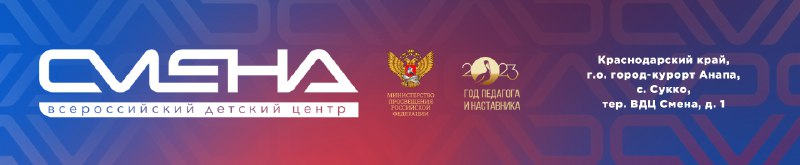 ПРЕСС-РЕЛИЗ                                                                                      9.08.2023 г.В «Смене» стартовал финал  Всероссийской акции «Я - гражданин России» 2023Во Всероссийском детском центре «Смена» собрались финалисты Всероссийской акции «Я – гражданин России» из 29 регионов страны. Это ребята с активной гражданской позицией, авторы 42 уникальных проектов, направленных на формирование у детей и подростков позиции гражданина и патриота Российской Федерации.В 2023 году участниками Всероссийской акции «Я – гражданин России» стали около 250 000 подростков, 100 из них вышли в финал.Во время финального тура для участников пройдут стратегические и проектные сессии, где финалисты представят свои проекты, направленные на решение современных проблем социального развития. Финалисты будут работать в коллаборативном формате, требующем от них не только  предметных компетенций, но и гибких навыков. Ребятам предстоит выбрать темы проектов, которые они будут разрабатывать в рамках финального этапа акции. Предложить свою идею сможет каждый участник, а затем уже команда совместно выберет самую перспективную тему из предложенных.В ходе работы участники финала научатся проектировать будущий продукт и планировать работу в команде, оценивать риски реализации проекта, рассчитывать его бюджет и строить продвижение своего продукта на рынке труда.Финальным этапом работы команд станет итоговая защита, на которой финалисты представят разработанные в течение смены проекты. По итогам защиты будут определены победители и призеры Всероссийской акции «Я – гражданин России» 2023 года.В «Смене» ежегодно встречаются финалисты акции «Я – гражданин России». Вместе они образуют сильные проектные  команды и генерируют идеи, направленные на развитие нашей страны и решение социальных проблем регионов. Ребята объединены общей идеей и готовы совместными усилиями создавать проекты, нацеленные на благополучное развитие общества. Желаю участникам финала укрепить навыки проектной работы, достичь поставленных целей и одержать победу в деле реализации собственных инициатив», – отметил директор ВДЦ «Смена» Игорь Журавлев. Всероссийская акция «Я – гражданин России» направлена на формирование активной гражданской позиции и вовлечение несовершеннолетних в общественно-полезную социальную практику через участие в проектной деятельности. Подробности и вся актуальная информация о проекте размещена на официальной платформе акции. Организатор акции – Министерство просвещения Российской Федерации при организационно методической поддержке ФГБУК «Всероссийский центр развития художественного творчества и гуманитарных технологий».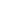 ФГБОУ ВДЦ «Смена» – круглогодичный детский центр, расположенный в с. Сукко Анапского района Краснодарского края. Он включает в себя пять детских образовательных лагерей («Лидер», «Профи», «Арт», «Профессиум», «Наставник»), на базе которых реализуется более 80 образовательных программ. В течение года в Центре проходит 16 смен, их участниками становятся свыше 16 000 ребят из всех регионов России. Профориентация, развитие soft skills, «умный отдых» детей, формирование успешной жизненной навигации – основные направления работы «Смены». С 2017 года здесь действует единственный в стране Всероссийский учебно-тренировочный центр профессионального мастерства и популяризации рабочих профессий, созданный по поручению президента РФ. Учредителями ВДЦ «Смена» являются правительство РФ, Министерство просвещения РФ. Дополнительную информацию можно получить в пресс-службе ВДЦ «Смена»: +7 (86133) 93-520, (доб. 246), press@smena.org. Официальный сайт: смена.дети.